分公司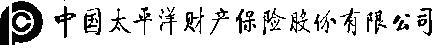 出 险 通 知 书被保险人护照号码 保险单号保险标的保险金额保险期限11.14-11.18出险地点佐世保出险日期11.16出险情况、主要原因及施救经过2019年11月14日开航的歌诗达“大西洋”号邮轮因受机械故障的影响1、造成港口取消停靠且无目的地港口停靠，赔偿每位被保险人RMB600元。 2、返程抵港延误3小时以上，导致后续行程受到影响，所产生的原定交通票据（交通票据仅针对飞机、火车及长途客运）作废、改签和退票的差额损失（作废票需要提供原件或电子行程单，改签和退票需要提供原订票记录和退改签记录），或无法搭乘原定联程交通工具（联程交通工具仅针对飞机、火车及长途客运）而产生的当天靠港住宿费的损失赔偿（需要开具酒店发票，有入住人、入住时间以及金额的显示），以上费用按实际发生金额赔偿，且每人最高赔偿RMB300元。特别提示：第二项抵港延误联程损失补偿需提供原定飞机票、火车票、住宿费等发票原件或订票、退票、改签等记录凭证，如未能提供以上索赔凭证则仅赔偿第一项港口取消停靠，赔偿每位RMB600元。出险情况、主要原因及施救经过2019年11月14日开航的歌诗达“大西洋”号邮轮因受机械故障的影响1、造成港口取消停靠且无目的地港口停靠，赔偿每位被保险人RMB600元。 2、返程抵港延误3小时以上，导致后续行程受到影响，所产生的原定交通票据（交通票据仅针对飞机、火车及长途客运）作废、改签和退票的差额损失（作废票需要提供原件或电子行程单，改签和退票需要提供原订票记录和退改签记录），或无法搭乘原定联程交通工具（联程交通工具仅针对飞机、火车及长途客运）而产生的当天靠港住宿费的损失赔偿（需要开具酒店发票，有入住人、入住时间以及金额的显示），以上费用按实际发生金额赔偿，且每人最高赔偿RMB300元。特别提示：第二项抵港延误联程损失补偿需提供原定飞机票、火车票、住宿费等发票原件或订票、退票、改签等记录凭证，如未能提供以上索赔凭证则仅赔偿第一项港口取消停靠，赔偿每位RMB600元。出险情况、主要原因及施救经过2019年11月14日开航的歌诗达“大西洋”号邮轮因受机械故障的影响1、造成港口取消停靠且无目的地港口停靠，赔偿每位被保险人RMB600元。 2、返程抵港延误3小时以上，导致后续行程受到影响，所产生的原定交通票据（交通票据仅针对飞机、火车及长途客运）作废、改签和退票的差额损失（作废票需要提供原件或电子行程单，改签和退票需要提供原订票记录和退改签记录），或无法搭乘原定联程交通工具（联程交通工具仅针对飞机、火车及长途客运）而产生的当天靠港住宿费的损失赔偿（需要开具酒店发票，有入住人、入住时间以及金额的显示），以上费用按实际发生金额赔偿，且每人最高赔偿RMB300元。特别提示：第二项抵港延误联程损失补偿需提供原定飞机票、火车票、住宿费等发票原件或订票、退票、改签等记录凭证，如未能提供以上索赔凭证则仅赔偿第一项港口取消停靠，赔偿每位RMB600元。出险情况、主要原因及施救经过2019年11月14日开航的歌诗达“大西洋”号邮轮因受机械故障的影响1、造成港口取消停靠且无目的地港口停靠，赔偿每位被保险人RMB600元。 2、返程抵港延误3小时以上，导致后续行程受到影响，所产生的原定交通票据（交通票据仅针对飞机、火车及长途客运）作废、改签和退票的差额损失（作废票需要提供原件或电子行程单，改签和退票需要提供原订票记录和退改签记录），或无法搭乘原定联程交通工具（联程交通工具仅针对飞机、火车及长途客运）而产生的当天靠港住宿费的损失赔偿（需要开具酒店发票，有入住人、入住时间以及金额的显示），以上费用按实际发生金额赔偿，且每人最高赔偿RMB300元。特别提示：第二项抵港延误联程损失补偿需提供原定飞机票、火车票、住宿费等发票原件或订票、退票、改签等记录凭证，如未能提供以上索赔凭证则仅赔偿第一项港口取消停靠，赔偿每位RMB600元。出险情况、主要原因及施救经过2019年11月14日开航的歌诗达“大西洋”号邮轮因受机械故障的影响1、造成港口取消停靠且无目的地港口停靠，赔偿每位被保险人RMB600元。 2、返程抵港延误3小时以上，导致后续行程受到影响，所产生的原定交通票据（交通票据仅针对飞机、火车及长途客运）作废、改签和退票的差额损失（作废票需要提供原件或电子行程单，改签和退票需要提供原订票记录和退改签记录），或无法搭乘原定联程交通工具（联程交通工具仅针对飞机、火车及长途客运）而产生的当天靠港住宿费的损失赔偿（需要开具酒店发票，有入住人、入住时间以及金额的显示），以上费用按实际发生金额赔偿，且每人最高赔偿RMB300元。特别提示：第二项抵港延误联程损失补偿需提供原定飞机票、火车票、住宿费等发票原件或订票、退票、改签等记录凭证，如未能提供以上索赔凭证则仅赔偿第一项港口取消停靠，赔偿每位RMB600元。损失估计：600损失估计：600损失估计：600损失估计：600损失估计：600赔款接受人：银行开户名称：开户银行：      省     市          支行银行帐号：联系人及电话：赔款接受人：银行开户名称：开户银行：      省     市          支行银行帐号：联系人及电话：被保险人（签名）：                  年   月   日被保险人（签名）：                  年   月   日被保险人（签名）：                  年   月   日